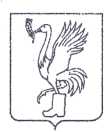 СОВЕТ ДЕПУТАТОВТАЛДОМСКОГО ГОРОДСКОГО ОКРУГА МОСКОВСКОЙ ОБЛАСТИ141900, г. Талдом, пл. К. Маркса, 12                                                          тел. 8-(49620)-6-35-61; т/ф 8-(49620)-3-33-29 Р Е Ш Е Н И Еот __29 августа____2019 г.                                                         №  71┌                                                      ┐ Об утверждении Положения «О порядке управленияи распоряжения имуществом, находящимся в муниципальнойсобственности Талдомского городского округаМосковской области»В соответствии с Федеральным законом от 06.10.2003 N 131-ФЗ "Об общих принципах организации местного самоуправления в Российской Федерации", Законом Московской области от 28.05.2018 г. № 70/2018-ОЗ "Об организации местного самоуправления на территории Талдомского муниципального района", руководствуясь Уставом Талдомского городского округа Московской области, рассмотрев обращение главы Талдомского городского округа Московской области В.Ю. Юдина от           15.07.2019 года № 1676, Совет депутатов Талдомского городского округа Московской областиРЕШИЛ:Утвердить Положение «О порядке управления и распоряжения имуществом, находящимся в муниципальной собственности Талдомского городского округа Московской области» (приложение).Опубликовать настоящее решение в общественно-политической газете Талдомского городского округа "Заря".Настоящее решение вступает в силу с даты его подписания.Контроль над исполнением настоящего решения возложить на председателя Совета депутатов Талдомского городского округа М.И. Аникеева.Председатель Совета депутатовТалдомского городского округа                                                                           М.И. АникеевГлава Талдомского городского округа                                                                 В.Ю. ЮдинПриложение к решению Совета депутатов Талдомскогогородского округа Московской областиот 29.08.2019 г. № 71ПОЛОЖЕНИЕО ПОРЯДКЕ УПРАВЛЕНИЯ И РАСПОРЯЖЕНИЯ ИМУЩЕСТВОМ,НАХОДЯЩИМСЯ В МУНИЦИПАЛЬНОЙ СОБСТВЕННОСТИ ТАЛДОМКОГО ГОРОДСКОГО ОКРУГА МОСКОВСКОЙ ОБЛАСТИГлава 1. Общие положения1.1. Положение о порядке управления и распоряжения имуществом, находящимся в муниципальной собственности Талдомского городского округа (далее - Положение), разработано в соответствии с Гражданским кодексом Российской Федерации, Земельным кодексом Российской Федерации, Жилищным кодексом Российской Федерации, Градостроительным кодексом Российской Федерации, федеральным законом от 06.10.2003 N 131-ФЗ "Об общих принципах организации местного самоуправления в Российской Федерации", федеральным законом от 26.07.2006 N 135-ФЗ "О защите конкуренции", иных нормативных правовых актах Российской Федерации,  Московской области, органов местного самоуправления  Талдомского городского округа, а также положением о Комитете по управлению имуществом администрации Талдомского городского округа, в целях установления общего порядка управления и распоряжения муниципальным имуществом.1.2. В рамках действия Положения под муниципальным имуществом подразумевается движимое и недвижимое имущество, закрепленное на праве хозяйственного ведения, оперативного управления, имущество муниципальной казны, жилой и нежилой фонды, дороги, памятники истории и культуры местного значения, ценные бумаги и иное имущество, необходимое для решения вопросов местного значения, осуществления отдельных государственных полномочий, обеспечения деятельности органов местного самоуправления Талдомского городского округа и должностных лиц местного самоуправления, муниципальных служащих, работников муниципальных предприятий и учреждений.1.3. Уполномоченным органом, осуществляющим формирование, учет, оформление и обеспечение государственной регистрации права собственности на муниципальное имущество, в пределах установленной компетенции, является Комитет по управлению имуществом администрации Талдомского городского округа. 1.4. Настоящее Положение не распространяется на правоотношения, связанные с регулированием бюджетного процесса в Талдомском городском округе, а также на порядок управления и распоряжения земельными участками, лесами и иными природными ресурсами.1.5. Органы местного самоуправления Талдомского городского округа от имени муниципального образования самостоятельно владеют, пользуются и распоряжаются муниципальным имуществом в соответствии с Конституцией Российской Федерации, федеральными законами и принимаемыми в соответствии с ними нормативными правовыми актами органов местного самоуправления.Глава 2. Состав и источники формирования муниципального имущества2.1. Муниципальным имуществом является имущество, принадлежащее на праве собственности муниципальному образованию «Талдомский городской округ Московской области».2.2. В собственности муниципального образования «Талдомский городской округ Московской области» может находиться имущество, в соответствии с перечнем, установленным ст. 50 Федерального закона от 06.10.2003 N 131-ФЗ «Об общих принципах организации местного самоуправления в Российской Федерации».2.3. Муниципальное имущество формируется за счет:- имущества, созданного или приобретенного за счет средств бюджета Талдомского городского округа;- имущества, переданного в муниципальную собственность Талдомского городского округа на основании законодательства о разграничении государственной собственности в Российской Федерации на федеральную, государственную собственность субъектов Российской Федерации и муниципальную собственность;-  имущества, принятого у поселений, входящих ранее в состав Талдомского муниципального района;- имущества, переданного в муниципальную собственность при передаче объектов из федеральной собственности и собственности Московской области в соответствии с действующим законодательством;- приобретения имущества на основании договора купли-продажи, мены, дарения или иной гражданско-правовой сделки, предусмотренной действующим законодательством;- имущества, переданного безвозмездно в муниципальную собственность юридическими и физическими лицами;- имущества, приобретенного в результате хозяйственной деятельности муниципальных унитарных предприятий и разрешенной хозяйственной деятельности муниципальных учреждений;- участия в уставных капиталах хозяйственных обществ, а также участия в организациях иных организационно-правовых форм в соответствии с действующим законодательством;- имущества, созданного в результате реализации инвестиционных проектов и договоров;- бесхозяйного и выморочного имущества, признанного в установленном законодательством порядке муниципальной собственностью;- получения продукции, плодов и доходов в результате использования муниципальной собственности;- имущества, поступившего (находящегося) в муниципальную(ой) собственность(и) по иным основаниям, предусмотренным действующим законодательством.2.4. Принятие в муниципальную собственность Талдомского городского округа имущества из федеральной собственности, из собственности Московской области осуществляется в порядке, установленном действующим законодательством Российской Федерации.Порядок передачи имущества из муниципальной собственности в федеральную собственность и собственность Московской области регламентируется законодательством Российской Федерации и Московской области. Перечень документов, необходимых для принятия решения о передаче имущества, установлен постановлением Правительства Российской Федерации № 374 от 13.06.2006.2.5. В собственности муниципального образования «Талдомский городской округ Московской области» могут находиться акции акционерных обществ и доли в уставных капиталах хозяйственных обществ, созданных в порядке, установленном Федеральным законом от 21.12.2001 № 178-ФЗ «О приватизации государственного и муниципального имущества».Глава 3. Право муниципальной собственности3.1. Талдомский городской округ владеет, пользуется и распоряжается муниципальной собственностью с целью эффективного развития экономики обеспечения жизнедеятельности населения, а также для обеспечения деятельности органов местного самоуправления муниципального образования «Талдомский городской округ Московской области».3.2. Муниципальная собственность Талдомского городского округа, если иное не установлено федеральным законом, может быть передана во временное пользование или постоянное пользование любым юридическим и физическим лицам, объединена с имуществом иных муниципальных образований, физических, юридических лиц и других субъектов права собственности, использована в качестве предмета залога, передана в доверительное управление юридическим и физическим лицам, внесена в качестве уставного капитала в уставной фонд хозяйственных обществ, отчуждена, использована и обременена иными способами в соответствии с действующим законодательством.Муниципальная собственность закрепляется за муниципальными предприятиями и учреждениями во владение, пользование и распоряжение в соответствии с действующим законодательством (право хозяйственного ведения, право оперативного управления, аренда муниципального имущества).3.3 Объекты муниципальной собственности, имеющие особо важное значение для жизнеобеспечения Талдомского городского округа и удовлетворения потребностей населения, для сохранения историко-культурного наследия, не подлежат отчуждению.3.4. Муниципальная собственность может находиться как на территории Талдомского городского округа, так и за ее пределами.3.5. Право муниципальной собственности прекращается:- в случае гибели или уничтожения имущества;- при отчуждении имущества другим лицам, в том числе в порядке приватизации, в порядке разграничения муниципальной собственности;- путем обращения взыскания на имущество по обязательствам муниципального образования в порядке, предусмотренном законодательством Российской Федерации;- по иным основаниям, предусмотренным законодательством Российской Федерации и нормативными правовыми актами Талдомского городского округа.Документами, подтверждающими прекращение права муниципальной собственности, являются документы, оформленные в соответствии с законодательством Российской Федерации, законодательством Московской области и муниципальными правовыми актами.3.6. Государственная регистрация наличия, возникновения, прекращения, перехода, ограничения (обременения) прав на недвижимое имущество и сделок с ним осуществляется на основании документов, которые в соответствии с действующим законодательством Российской Федерации подтверждают наличие, возникновение, прекращение, переход, ограничение (обременение) прав.Порядок государственной регистрации права собственности на муниципальное недвижимое имущество, иных вещных прав, ограничений (обременения) прав и сделок с ним осуществляется в соответствии с действующим законодательством.Подготовка документов и предоставление их на государственную регистрацию наличия, возникновения, прекращения, перехода, ограничения (обременения) прав на муниципальное недвижимое имущество и сделок с ним осуществляется Комитетом по управлению имуществом Талдомского городского округа в рамках своих полномочий.Сведения о произведенных государственных регистрационных действиях с муниципальным имуществом вносятся Комитетом по управлению имуществом администрации Талдомского городского округа в Реестр муниципального имущества Талдомского городского округа в установленном порядке.3.7. Включение в состав муниципальной собственности имущества осуществляется на основании:- решений Совета депутатов Талдомского городского округа в случае передачи имущества из федеральной собственности, собственности Московской области, муниципальной собственности другого муниципального образования в муниципальную собственность, предусматривающих совершение Комитетом по управлению имуществом администрации Талдомского городского округа юридических действий по включению в состав муниципальной собственности принятого имущества;- постановлений администрации Талдомского городского округа в случаях создания или приобретения за счет средств бюджета городского округа, а также в случаях безвозмездной передачи в муниципальную собственность объектов коммунальной инфраструктуры.- при поступлении имущества от муниципальных предприятий и учреждений;- в случаях ликвидации муниципальных предприятий и учреждений;- документов, подтверждающих возникновение права муниципальной собственности (договоров и соглашений, документов о государственной регистрации права собственности, решений суда, актов приема-передачи и др.).Приобретаемое в собственность Талдомского городского округа имущество учитывается в муниципальной казне Талдомского городского округа.3.8. Документы, подтверждающие право муниципальной собственности, подлежат постоянному хранению Комитетом по управлению имуществом администрации Талдомского городского округа.Глава 4. Порядок управления и распоряжениямуниципальным имуществом4.1. Формы управления и распоряжения муниципальной собственностью:- учет муниципального имущества;- закрепление муниципального имущества за муниципальными предприятиями и учреждениями в хозяйственное ведение и оперативное управление соответственно;- предоставление муниципального имущества в аренду;- передача муниципального имущества в безвозмездное пользование;- предоставление муниципального имущества в доверительное управление;- передача муниципального имущества в залог (ипотеку);- отчуждение, в том числе приватизация муниципального имущества;- внесение в качестве вкладов (оплата акций, паев, долей) в уставные капиталы хозяйственных товариществ и обществ;- передача муниципальной собственности некоммерческим организациям;- предоставление жилых помещений по договорам социального найма, договорам найма служебного жилого помещения, договорам мены жилых помещений и т.д.;- иные формы управления и распоряжения муниципальным имуществом в соответствии с действующим законодательством.Условия и порядок управления и распоряжения муниципальной собственностью регулируются действующим законодательством Российской Федерации, законодательством Московской области, а также отдельными муниципальными нормативными правовыми актами Талдомского городского округа Московской области, применяемыми по отношению к соответствующим формам управления и распоряжения муниципальной собственностью, а также настоящим Порядком.4.2. Муниципальные предприятия и учреждения, наделенные вещными правами на муниципальное имущество, несут ответственность за его сохранность и эффективное использование.4.3 Муниципальное имущество, не закрепленное за муниципальными предприятиями и учреждениями, составляет муниципальную казну муниципального образования «Талдомский городской округ Московской области». 4.4. Муниципальное образование «Талдомский городской округ Московской области» имеет право на получение в бюджет Талдомского городского округа части прибыли от использования муниципального имущества, находящегося в хозяйственном ведении муниципальных унитарных предприятий. Размер отчислений в местный бюджет устанавливается решением Совета депутатов  Талдомского городского округа Московской области.4.5. Отчуждение муниципального имущества в порядке приватизации осуществляется в соответствии с Федеральным законом от 21.12.2001 N 178-ФЗ «О приватизации государственного и муниципального имущества», Федеральным законом от 22.07.2008 N 159-ФЗ «Об особенностях отчуждения недвижимого имущества, находящегося в государственной собственности субъектов Российской Федерации или в муниципальной собственности и арендуемого субъектами малого и среднего предпринимательства, и о внесении изменений в отдельные законодательные акты Российской Федерации» и нормативными правовыми актами Талдомского городского округа.Глава 5. Полномочия органов местного самоуправленияпри формировании, управлении и распоряжениимуниципальной собственностью5.1. Полномочия Совета депутатов Талдомского городского округа Московской области:- определяет порядок управления и распоряжения имуществом, находящимся в собственности муниципального образования «Талдомский городской округ Московской области», в том числе порядок его приватизации, передачи в аренду, в доверительное управление, в безвозмездное пользование;- принимает решение о согласовании вопросов, связанных с распоряжением муниципальной собственностью; - утверждает прогнозный план (программу) приватизации муниципального имущества Талдомского городского округа;- принимает решение об утверждении перечней имущества, находящегося в федеральной собственности, собственности Московской области, собственности иных муниципальных образований и предлагаемого к передаче в муниципальную собственность муниципального образования «Талдомский городской округ Московской области»;- принимает решение об утверждении перечней муниципального имущества муниципального образования «Талдомский городской округ Московской области», предлагаемого к передаче в федеральную собственность, собственность Московской области, собственность других муниципальных образований;- осуществляет иные полномочия в соответствии с федеральными законами, законами Московской области и нормативных правовых актов Талдомского городского округа.5.2. Полномочия Администрации Талдомского городского округа в сфере управления и распоряжения муниципальным имуществом:- от имени муниципального образования «Талдомский городской округ Московской области» управляет и распоряжается муниципальной собственностью Талдомского городского округа, в пределах компетенции рассматривает вопрос создания, приобретения, использования и отчуждения собственности Талдомского городского округа;- принимает решения в соответствии с решением Совета депутатов Талдомского городского округа об использовании, отчуждении, передаче в пользование, доверительное управление, в залог муниципального имущества, осуществляет полномочия арендодателя муниципального имущества муниципального образования «Талдомский городской округ Московской области»;- принимает решение о проведении торгов (конкурсов, аукционов) по продаже муниципального имущества, торгов на право заключения договоров аренды;- заключает от имени муниципального образования «Талдомский городской округ Московской области» договоры о приобретении, отчуждении муниципального имущества, передаче его во владение и (или) пользование в соответствии с федеральными законами и иными нормативными правовыми актами Российской Федерации, нормативными актами муниципального образования «Талдомский городской округ Московской области»;- принимает решения о создании, реорганизации и ликвидации муниципальных унитарных предприятий и муниципальных учреждений муниципального образования «Талдомский городской округ Московской области», осуществляет контроль за их деятельностью и исполняет иные функции учредителя в отношении таких предприятий и учреждений;- осуществляет действия по оформлению права собственности на бесхозяйное имущество, находящееся на территории муниципального образования «Талдомский городской округ Московской области», с последующим внесением в реестр;- принимает решения о направлении предложений в соответствующие органы по передаче имущества из муниципальной собственности муниципального образования Талдомского городского округа  в федеральную собственность (собственность Московской области, собственность иных муниципальных образований) и из федеральной собственности (собственности Московской области, собственности иных муниципальных образований) в муниципальную собственность муниципального образования «Талдомский городской округ Московской области»;- осуществляет приватизацию муниципального имущества муниципального образования «Талдомский городской округ Московской области» в соответствии с федеральными законами и нормативными актами муниципального образования «Талдомский городской округ Московской области»;- осуществляет функции учредителя, участника (акционера) от имени муниципального образования «Талдомский городской округ Московской области» при создании, реорганизации и ликвидации хозяйственных обществ, акции или доли в уставных капиталах которых находятся в муниципальной собственности муниципального образования «Талдомский городской округ Московской области», принимает решения о назначении представителей в органы управления хозяйственных обществ, акции или доли в уставных капиталах которых находятся в муниципальной собственности муниципального образования «Талдомский городской округ Московской области», в соответствии с федеральными законами и другими нормативно-правовыми актами;- осуществляет иные полномочия в соответствии с федеральными законами, законами Московской области и иными нормативными правовыми актами «Талдомский городской округ Московской области».5.3 Полномочия Комитета по управлению имуществом администрации Талдомского городского округа в сфере управления и распоряжения муниципальным имуществом:- ведет в установленном порядке реестр и учет муниципальной собственности муниципального образования «Талдомский городской округ Московской области»;-  готовит распорядительные акты о закреплении за муниципальными унитарными предприятиями и муниципальными учреждениями муниципальное имущество, осуществляет полномочия собственника в отношении такого имущества, осуществляет контроль за использованием по назначению и сохранностью принадлежащего муниципальным унитарным предприятиям и муниципальным учреждениям имущества, принимает решения об изъятии у муниципальных учреждений излишнего, неиспользуемого или используемого не по назначению  имущества;Глава 6. Контроль за сохранностью и целевым использованиеммуниципального имущества6.1. Контроль за сохранностью и целевым использованием муниципального имущества, переданного в пользование юридическим и физическим лицам, осуществляет Комитет по управлению имуществом администрации Талдомского городского округа.6.2. В ходе контроля Комитет по управлению имуществом администрации Талдомского городского округа по мере необходимости осуществляет проверки состояния переданного имущества и соблюдения условий договоров о передаче имущества, а также организацию проведения аудита эффективности использования муниципального имущества.Глава 7. Ответственность за нарушение правамуниципальной собственности7.1. Должностные лица местного самоуправления, совершившие действия (бездействие) или принявшие противоправные решения в отношении муниципального имущества, повлекшие ущерб для муниципального образования «Талдомский городской округ Московской области», несут ответственность в соответствии с действующим законодательством.7.2. Руководители муниципальных унитарных предприятий и муниципальных учреждений несут персональную ответственность за сохранность и эффективность использования имущества, переданного в хозяйственное ведение или оперативное управление, в соответствии с действующим законодательством и трудовым договором.